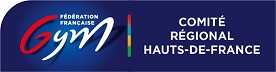          GAM, LE SAMEDI 15 AVRIL 2023 MONTATAIRECHAMPIONNAT REGIONAL EQUIPETableau de jugesResponsable des juges : GELLE FRANCOIS 06.88.84.68.97 ou gellefrancois@yahoo.frInformer le responsable des juges du nom et du niveau de juge au PLUS TARD POUR LE 5 AVRIL 2023RAPPEL :La tenue officielle de juge est exigée (pantalon gris, chemise blanche, cravate et veste bleu marine).Tout manquement entrainera la NON participation du juge et donc une amende pour le club.Réunion de juges :9H00     horaire de compétition :9H30-13H15PROGRAMME FED A 10-12ans / 10-15ans4 JUGES CONVOQUESF.GELLE , le 29/03/2023SOLARCONANNEAUXSAUTBPBFFRESNOYCOUDEKERQUEMARCQCROIXRONCQESCLAMAMBLAINVILLEATGAVIONFRESNOYJUGE CONVOQUEJUGE CONVOQUEJUGE CONVOQUEJUGE CONVOQUE